City of  Council MeetingJune 16, 2020 – 6:00 p.m. in the Council ChambersSpecial Meeting - Fredericksburg City HallAGENDA** NOTICE TO THE PUBLIC: In consideration of all, if you have a cell phone, please turn it off or put it on silent ring** Call to Order – Roll Call  ** Pledge of Allegiance** CONSENT AGENDA: All items listed under the consent agenda will be enacted by one motion.  There will be no separate discussion of these items unless a request is made prior to the time Council members vote on the motion.					ADD UV AIR FILTRATIONApprove the Agenda as presented Approval of Bills** Comments by Mayor – Jimmy Mitchell ** Citizen Forum - This is a time set aside for comments from the public on topics of City business for items listed on the agenda and other topics not listed on this agenda. Please understand that the Council is not likely to take any action on your comments at this meeting (if the topic is not on the agenda) due to requirements of the Open Meetings Law, but may do so at a future meeting. The Mayor and City Council welcome comments from the public; however, at no time is it appropriate to use profane, obscene, or slanderous language. The Mayor will limit each speaker to five minutes. ** Old Business – Substation Updates** New Business – Discussion & Possible Action for All ItemsPoolOpening DateRules / ProceduresPool Passes / Admissions – Prices Lining PriceCommunity Center / AmVet Hall / Meeting RoomsOpening DateRules / ProceduresBridge / Cement Slab on TrailParks / Park & Rec Updates (if any)Windstream – Proposed attachments to City PolesBuilding Permit – 307 E. Main Street – Fence** FYI / Thoughts / Consideration/Update ** Mayor & Council Comments ** Next Regular Council Meeting – Monday, July 6, 2020 at 7:00 p.m.** Adjournment: ** Please note that this agenda may be changed up to 24 hours before the meeting time as provided by Section 21.4 (2), Code of Iowa.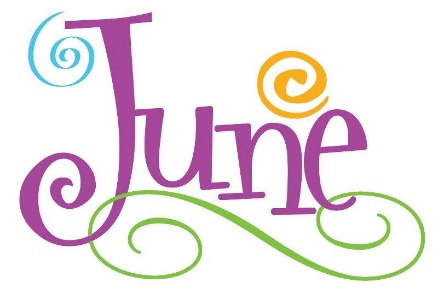 Hello 	This week would have been Dairy Day … seems so strange not having that this week … but a big THANK YOU goes out to the Fire Depts that put on the Parade of Lights on Saturday night and also to the those responsible for the amazing fireworks!  I did see that a lot of people were saying “Thank you” on Facebook!   I feel it made people happy and gave them something to look forward too!  Again, THANK YOU to all involved to make this all possible!  Sounds like a nice weather week 😊 Enjoy!!Here is what we have for the agenda …** Old Business – Substation Updates – Jimmy may have some updates for us at the meeting.** New Business – Discussion & Possible Action for All ItemsPoolOpening Date -Rules / ProceduresPool Passes / Admissions – Prices Lining PriceAbove are all things that we should discuss, so bring all your thoughts to the meeting.     This is what I’ve seen from other Cities … “The biggest portion of this current guidance is maintaining social distancing of 6’ between individuals of different households. This becomes very difficult to orchestrate when lifeguards are already tasked at scanning the pool for immediate threats to life safety. We would be asking them to monitor the pool deck more as well. Another option is to employ more staff to monitor social distancing, which comes at a cost.A second matter is the requirement to sanitize the showers after each use. This requires additional staff in both the men’s and women’s changing areas, which comes at a cost.Another instance is that during “pool check” times, it will more than likely become difficult with everyone out of the pool to ensure social distancing practices are adhered to.”Community Center / AmVet Hall / Meeting RoomsOpening DateRules / ProceduresWhat are your thoughts and ideas on when to open and what should we do?  Do we need to limit the capacity? Do we put up signs on social distancing?    Bridge / Cement Slab on Bike / Walking Trail – Sheriton will talk about this … he has a bunch of information for us.Parks / Park & Rec Updates (if any) - Jimmy might have some updates on this.Windstream – Proposed attachments to City Poles – Below is the description / location where they want to attach to our poles.  There are only 2.  In the past we would charge companies to attach their lines to our poles.  I’m not sure what the magic dollar amount is but we should charge something.  Also attached to the email are other supporting documents from Windstream.Please see the attached Windstream Joint Use request for location:GPS:  42.964562° -92.199087°;
42.964559° -92.198408°Description of proposed work:Windstream to attach new fiber optic cable to 2 poles owned by City of Fredericksburg Power Company in Fredericksburg, IA.This project has been logged as JUPR-25303Please review the attached Windstream joint use application/proposal. Please respond with an approval or denial of the Windstream joint use application/proposal within 45 days. If there are any make ready costs involved with the project, please email the Make Ready estimate to Windstream.Poles@Windstream.com and Windstream.Jointuse@Windstream.com for processing. Please include the Windstream application/proposal number JUPR-25303 in your response.Building Permit – 307 E. Main – Fence … enclosed in your pack is a building permit application for this address.